АО  «Центр организации капитального ремонта», 
http://цокр.рф/port/    - Современные технические решения и строительные материалы, включая применение энергоэффективных технологий.  «Рыжая» труба высокой плотности крепится к стене или на подвесах. - Бестраншейный метод замены  выпусков канализации без вскрытия грунта (не требуется рытья траншеи) – сохраняется придомовая территория, тротуар и дорожное покрытие. 
   Новую трубу (выпуск канализации) протягивают внутри старой, разрушая ее. Процесс осуществляется с помощью компактного тягового устройства, которое устанавливается в стандартный колодец и работает от автономной гидростанции. Старый трубопровод разрушается с помощью стального конуса-расширителя, прикрепленного к новой трубе. Остатки старого выпуска вдавливаются в грунт.Примеры работ по замене системы водоотведения.                            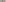 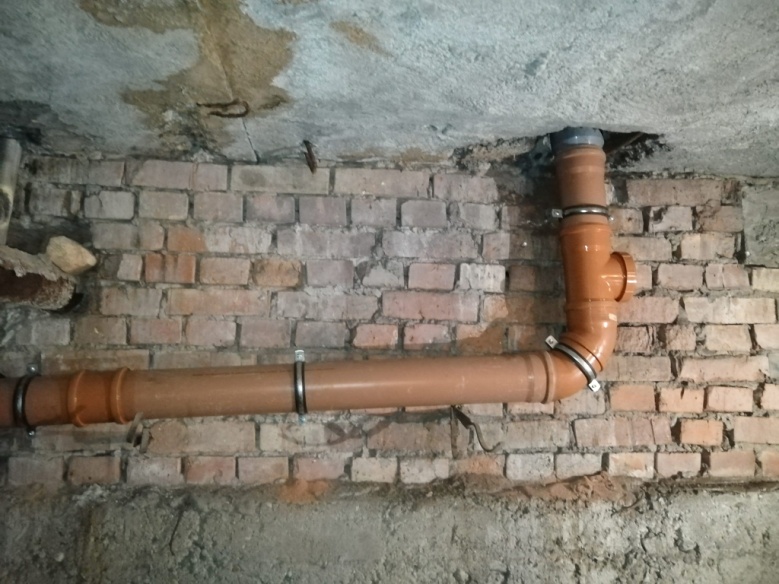 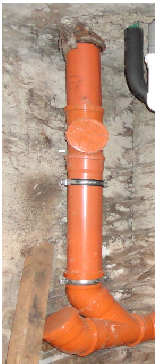 Пример крепления трубы к стене.                                           Участок стояка, переходящий в лежак.
